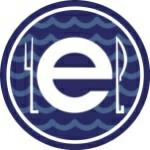 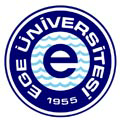 2022 YILI EYLÜL AYI VEJETERYAN ÖĞLE YEMEK LİSTESİ*Yukarıda belirtilen 1 öğünlük toplam kalori değerlerine, 50 gr ekmeğin değeri olan 160 kalori ilave edilmiştir. * 1 öğünün ortalama kalori değeri 1325 kcal‘dir.PAZARTESİ(MONDAY)SALI(TUESDAY)ÇARŞAMBA(WEDNESDAY)PERŞEMBE(THURSDAY)CUMA(FRIDAY)CUMARTESİ(SATURDAY)PAZAR(SUNDAY)01SEBZE ÇORBASIKAŞARLI FIRIN PATATESBULGUR PİLAVIAYRAN                                         CAL: 1178 kcal02Z.Y. BAMYAPEY. ERİŞTE YOĞURT REVANİCAL: 1268kcal03SEB. NOHUTBULGUR PİLAVIYOĞURTCEV. BASMA KADAYIFCAL: 1485kcal04YAYLA ÇORBASISEBZE SOTEMELEK PİLAVIMEYVECAL: 1118 kcal05Z.Y BEZELYEFES. SOSLU MAKARNAYOĞURTŞEKERPARECAL: 1684 kcal06MERCİMEK ÇORBASIKABAK MÜCVERBÖREKMEYVE                                         CAL: 1204 kcal07TOYGA ÇORBASISEBZE GÜVEÇŞEH. PİRİNÇ PİLAVISUPANGLECAL: 1403 kcal08MERCİMEK ÇORBASIP. ÜSTÜ TAVUK DÖNERMEVSİM SALATAAYRAN                                          CAL: 1321 kcal09KÖYLÜ ÇORBASISEBZE SOTEŞEH. PİRİNÇ PİLAVIMEYVECAL: 1280 kcal10DOMATES ÇORBASIGAR. SEBZELİ PİZZABÖRÜLCE SALATAAYRAN                                        CAL: 1296 kcal11EZOGELİN ÇORBASIZ.Y TAZE FASULYEŞEHRİYE PİLAVIMEYVE                                         CAL: 1458 kcal12Z.Y NOHUTBULGUR PİLAVIYOĞURTTAH. KEMALPAŞA TATLI                                         CAL: 1468 kcal13EZOGELİN ÇORBASIZ.Y. TAZE BÖRÜLCEERİŞTE AYRANCAL: 1308 kcal14KÖYLÜ ÇORBASISEBZE SOTESOSLU MAKARNAMEYVE                                         CAL: 1328 kcal15MAHLUTA ÇORBAPATATES KÖFTEBULGUR PİLAVIYOĞURT                                         CAL: 1252 kcal16YAYLA ÇORBASIYOĞ. KARIŞIK KIZARTMASOSLU MAKARNAMUZLU PUDİNG                                           CAL: 1482 kcal17TARHANA ÇORBASISEBZE TAVAMELEK PİLAVIAYRANCAL: 1215 kcal18Z.Y. YEŞİL MERCİMEKSOSLU MAKARNAYOĞURTREVANİ                                     CAL: 1358 kcal19KURU FASULYEŞEH. PİRİNÇ PİLAVICACIKCEVİZLİ BAKLAVACAL: 1672 kcal20EZOGELİN ÇORBASIP. ÜSTÜ NOHUTMEVSİM SALATAAYRANCAL: 1196 kcal21ŞEHRİYE ÇORBASIMENGEN MUSAKKAŞEH. PİRİNÇ PİLAVICACIK                                          CAL: 1158 kcal22MERCİMEK ÇORBASISEBZE GÜVEÇSOSLU MAKARNAMEYVECAL: 1296 kcal23TARHANA ÇORBASIKABAK MÜCVERPEY. BÖREKAYRAN                                         CAL: 1168 kcal24MERCİMEK ÇORBASIYOĞ. BİBER DOLMASOSLU MAKARNATAH. KEMALPAŞA TATLI                                        CAL: 1399 kcal25KÖYLÜ ÇORBASISEBZE SOTEBULGUR PİLAVIMEYVE                                         CAL: 1305 kcal26GEMİCİ ÇORBAYOĞ. SEMİZOTUPEY. BÖREKSUPANGLE                                         CAL: 1580 kcal27DOMATES ÇORBAKABAK ŞİLEŞAKŞUKAREVANİCAL: 1246 kcal28ALACA ÇORBASEBZE SOTEBULGUR PİLAVIYOĞURT                                              CAL: 1287 kcal29SEBZE ÇORBASIKAŞARLI FIRIN PATATESSOSLU MAKARNAAYRAN                                         CAL: 1178 kcal30TARHANA ÇORBASIFELLAH KÖFTEERİŞTESÜTLAÇ                                         CAL: 1165 kcal